Пример резюме менеджера по закупкамФИОДата рождения: xx.xx.xxxx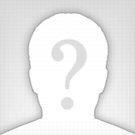 Город: МоскваМоб. телефон: +7 (000) 000 00 00E-mail: xxxxxxxxxxx@gmail.comОсновные данные:Желаемая должность:Менеджер по закупкамЗанятость: постояннаяОпыт работы: от 3 летИностранные языки: английскийВодительские права: естьАвтомобиль: естьОпыт работы:2015 — 2016Компания: ООО ТД МорисРуководитель отдела снабженияОбязанности:Поиск/выбор поставщиков, согласование условий, заключение договоров;Осуществление закупа необходимого товара, формирование заявок, отслеживание отгрузок от поставщиков;Ведение номенклатуры в базе данных;Претензионная работа с поставщиками/транспортными компаниями;Ведение первичной бухгалтерии;Проведение инвентаризации.2014 — 2015Компания: ООО ХК ДомоцентрМенеджер по закупкам (поставкам)Обязанности:Заказ товара по ассортиментной матрице;Планирование и размещение заказов, организация поставок, поддержание необходимого товарного запаса на складе;Контроль остатков продукции в подразделениях компании;Работа с подразделениями;Работа с поставщиками;2013 — 2014Компания: ООО «Сытый волк»Менеджер по закупкам (снабженец)Обязанности: Анализ рынка поставщиков продукции;Поиск новых поставщиков продукции;Заключение договоров поставки;Претензионная работа с поставщиками и контроль проведения расчётов по этим претензиям;Поиск альтернативных поставщиков и расширение ассортимента;Ведение и расширение базы поставщиков с нуля;Образование:2009 — 2014Новосибирский Государственный Технический Университет, Прикладная информатикаДополнительное образование:2012 — 2014Новосибирский Государственный Технический Университет, Переводчик в сфере профессиональной коммуникацииПрофессиональные навыки:Навыки аналитической работыНавыки расчета оптимального заказаЗнание логистических цепочекРабота с системой 1СОпытный пользователь ПК и оргтехникиНавыки решения конфликтных ситуацийУмение работать в коллективеНавыки телефонных переговоровНавыки общения с людьмиО себе:Грамотная устная и письменная речьНе конфликтностьАккуратностьГотовность работать в активном режимеОтветственностьОрганизованностьИсполнительностьЛегкая обучаемостьСтремление к профессиональному ростуСтрессоустойчивость